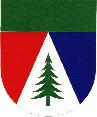 Obecní úřad Hrčava	Hrčava č. 53, 739 98, IČO: 00296732OZNÁMENÍo počtu členů zastupitelstva obce Hrčavapodle § 68 odst. 2 zákona č. 128/2000 Sb., o obcích v platném znění(dále jen ,,zákon o obcích“)Zastupitelstvo obce na svém 21. zasedání konaného dne 30.05.2018, usnesením č. 21/264 v souladu s ust. § 67 zákona č. 128/2000 Sb., o obcích (obecní zřízení), ve znění pozdějších předpisů stanovilo počet členů zastupitelstva obce pro volební období 2018 – 2022 na7 členů zastupitelstva obce Hrčava.Hrčava 11.06.2018Ing. Petr Staňostarosta obce